Ma20 april2020STWBOS-TRAINING IN CORONATIJDZOEK ELKAAR NIET OP, MAAR TRAIN INDIVIDUEEL!! IK HEB GEPROBEERD DE TRAININGEN ZO TE OMSCHRIJVEN DAT EEN DERGELIJKE UITVOERING MOET LUKKEN.Balans, rompstabiliteit en krachtLeerdoel: gebruik maken van kracht bovenbenen en rompNog wel lichtjes beginnen bij aanvang van zomerperiode in  coronatijd – lange inwerkperiode & K1; mag beste 30 minuten zijn. Let vooral; op de techniek van de oefeningen en niet op de zwaarte ervan.Let op 30” =  30 seconden en 2’ = 2 minutenLET OPPlaatsZoeK een plek op met houten bankjes en bij voorkeur trappen. Zoek iig een helling op, waar je tegenop kunt springen event met gewichten in een rugzakje.18:30uInwerkenInlopen 5 min rustig inlopen (niet wandelen), 20x zijwaarts aansluiten linkerschouder en 20x met rechterschouder voor. 20x knieheffen, 20x hakaanslagRustig wandelen - 0x op tenen en armen strekken naar boven, 20x heel klein maken met vingers over de grond. Afsluiten met rek en strekoefeningen; vergeet niet je armen, handen en vingers op lengte te brengen (veel werk achter het bureau is een belasting voor je armen, handen en vingers)15-20min18:45uK1Plaats/Grondoefeningen (lichtjes uitvoeren!!)Nek indraaien 10x l.o. 10x r.o. Armen inzwaaien: 10x vlinderslag, 10x samengestelde rugslag, 10x tegengesteld; Heupen indraaien 10x l.o. 10x r.o; 10x lichte (!) kikkersprongen (knieën); enkels indraaien 10x l.o. 10x r.oPlanken zijwaarts 3x30 sec links en rechts. Bekijk daarvoor; https://www.youtube.com/watch?v=9qH9xWKoCs8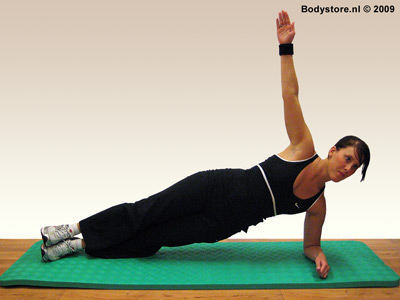 Hand-stand voorover 27x opdrukken (het is 207april)Hand-stand ruggelings 20x benen spreiden en sluiten15-20min19:05K2SERIE 1 – trap opspringen met twee benen tegelijkertijd ca 10 -12 sec met maximaal vermogen/Na elke inspanning 2min45 rust. Herhaal dit 6 maal. De eerste 3x armen meezwaaien. Je mageook proberen met de armen op de rug.Heb je een rugzakje, neem die dan mee en doe hier gewicht en in  – 2 kg 4 kg. Doe dan 2x zonder gewicht, 2x met 2kg en 2x met 4 kg. VEEL PLEZIER20-25 min19:30uUitlopen  ca 10 minuten